金华市建筑业行业协会文件金市建协【2022】19号关于举办金华市工程建设第二十五次质量管理小组活动成果发表会的预备通知各县（市、区）建筑业协会、各分会、各会员单位：为了进一步提高我市建筑行业质量管理小组活动的质量，积极配合2023年“双龙杯”优质工程的评选和“钱江杯”优质工程推荐工作及其他有关评先评优工作的开展，经研究决定于2022年12月上旬举办金华市工程建设第二十五次质量管理小组活动成果发表会。有关准备工作通知如下：一、成果申报1、凡属本建协会员单位，其建设工程不论在本市还是在外地，均可申报质量管理小组活动成果参加发表。2、凡在本市行政区域内准备申报2023年金华市“双龙杯”优质工程评选的，无论是本市建筑施工企业还是外地进金施工企业承建的工程，均应申报质量管理小组活动成果参加发表。3、本次质量管理小组活动成果发表将作为2023年评审“双龙杯”质工程的前置条件，凡没有质量管理小组活动成果参加本次发表会发表的工程，原则上不予考虑本年度“双龙杯”优质工程的评选；申报“钱江杯”优质工程，原则上在获得质量管理小组活动成果一、二、三等奖的工程中优先推荐。本次质量管理小组活动成果仍然列为评先评优的条件之一。4、请各县（市、区）建筑业协会组织指导各有关单位迅速认真抓好落实。没有工程申报“双龙杯”优质工程评审的县（市、区）也要保证有5个以上质量较好的质量管理小组活动成果参加发表。一级以上施工企业均应有质量管理小组活动成果参加发表。二、质量要求1、大力提倡创新型的质量管理小组活动成果参加发表。问题解决型的质量管理小组活动成果，应是前二十四次质量小组活动成果发表会中没有出现过或有所创新、改进的课题。请按照文后所附：《问题解决型课题成果发表评审表》和《创新型课题成果评审表》的要求分别编制创新型或问题解决型质量管理小组活动成果报告书，本次发表会仍按以上两类评审表的要求评审。2、坚持高标准、严要求。应是在2022年工程建设中取得的质量管理小组活动成果，符合“小、实、活、新”特点，有所创新、成效显著，小组活动的经验及成果有一定的应用推广价值。应优先推荐智慧工程管理、信息化管理、BIM技术运用、节能、防水、减排、降耗、建筑工业化、绿色施工、质量管理、安全管理、成本管理中的关键问题进行攻关，并采用先进的科学管理方法，以及推广应用新技术、新材料、新工艺、新设备和科技含量较高的质量管理小组活动成果参加发表。3、为杜绝造假抄袭，保证质量，要求各申报单位的技术负责人组织专家（3人以上），对推荐申报的质量管理小组活动成果进行现场评审。现场评审按文后所附的《质量管理小组活动现场评审表》的要求进行，按表中所列条目逐条写出书面评价报告，并附活动纪录、效果评价等有关证明资料，以此为基础，在现场评审表上打分。以上现场书面评价报告、有关证明材料和评审得分表与“金华市工程建设第二十五次质量管理小组活动成果申报表”一并报送。市建协将组织专家到现场抽查。现场评审成绩将作为评奖依据。三、材料制作本次质量管理小组活动成果发表会继续采用电脑多媒体方式发表（时间不超过12分钟），并准备将各质量管理小组活动成果报告书在发表会前进行汇编成电子版，以便交流保存、推广运用。为此，要求各质量管理小组用电子文档上报市建协。四、送交时间2022年11月3日开始接收质量管理小组活动成果资料，成果报告书、申报表及现场考评材料一份。邮寄或送达市建协，电子文档（成果报告书、申报表）发送至401774394@qq.com。所有申报质量管理小组成果的企业加金华市建协质量管理（QC）小组申报群，群号：326585800。11月10日为截止时间。逾期不安排在发表会上讲演。五、表彰在本次质量管理小组活动成果发表会上发表的成果将按《金华市工程建设质量管理小组活动管理办法》中的有关规定进行表彰。六、其他事项1、有工程申报“双龙杯”优质工程评审的非本建协会员单位的建筑施工企业，请各县（市、区）建筑业协会协助向他们转发本通知，并做好入会工作。2、申报地址：金华市雅苑街118号环球商务大厦C座7楼金华市建筑业行业协会秘书处。联系人：钱虹  李金华； 电话：82477152、82477156传真：82477101。质量管理小组活动成果报告书的预审结果和发表会举办的具体时间、地点另行通知。请各有关单位按照以上要求，认真做好准备工作。附：1、金华市工程建设第二十五次质量管理小组活动成果申报表。2、《质量管理小组活动成果报告书》封面式样。3、质量管理小组活动现场评审表。4、问题解决型课题成果5、创新型课题成果发表评审表。文件及附件详见金华市建筑业行业协会网站http://www.jhjzyxh.org/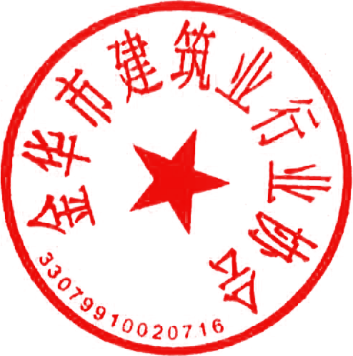                                   二〇二二年十月九日抄送：浙建协、浙建工质协、市建设局                                                                     金华市工程建设第二十五次质量管理小组活动成果申报表                      质量管理小组活动成果报告书                                                    课 题 名 称：                                      类       型：                                      小 组 注 册 号：                                     课 题 注 册 号：                                     发 表 单 位：                                      小 组 名 称：                                      发  表  人：                              二〇二二年    月     日质量管理小组活动现场评审表现场评审人签字：①           、②           、③                      单位：                     （章）问题解决型课题成果发表评审表发表单位                   发表顺序号            评委号：             创新型课题成果发表评审表发表单位                   发表顺序号            评委号：             单位名称单位名称单位名称电   话单位地址单位地址单位地址邮   编小组名称小组名称小组名称小组类型课题名称课题名称课题名称小组人数质量管理小组注册号质量管理小组注册号质量管理小组注册号质量管理课题注册号发表人小组联络人电话、手机小组联络人电话、手机小组联络人电话、手机小组联络人电话、手机小组联络人电话、手机单位推荐意见2022年   月  日2022年   月  日2022年   月  日2022年   月  日2022年   月  日2022年   月  日2022年   月  日2022年   月  日县（市）建协推荐意见2022年   月   日2022年   月   日2022年   月   日2022年   月   日2022年   月   日2022年   月   日2022年   月   日2022年   月   日市建协审核意见市建协审核意见2022年   月   日2022年   月   日2022年   月   日2022年   月   日2022年   月   日2022年   月   日2022年   月   日金华市工程建设第二十五次质量管理小组活动成果发表会交流资料金华市工程建设第二十五次质量管理小组活动成果发表会交流资料金华市工程建设第二十五次质量管理小组活动成果发表会交流资料金华市工程建设第二十五次质量管理小组活动成果发表会交流资料序号评审项目评审内容配分得分1质量管理小组的组织（1）按有关规定进行小组登记和课题登记。（2）小组活动时，其小组成员的出勤情况。（3）小组成员在组内分工的情况。10～152活动情况与活动记录（1）活动过程需按质量管理小组活动程序进行。（2）取得数据的各项原始记录妥善保存。（3）活动记录要完整、真实，并能反映活动的全过程。（4）每一阶段的活动能否按计划完成。（5）活动记录的内容与发表资料的一致性。20～403活动成果及成果的维持、巩固（1）对成果内容进行核实和确认，并已达到所制定的目标。（2）取得的经济效益已得到财务部门的认可。（3）改进的有效措施已纳入有关标准。（4）现场已按新的标准作业，并把成果巩固在较好的水准上。20～304质量管理小组教育（1）质量管理小组成员对质量管理小组活动程序的了解情况。（2）质量管理小组成员对方法、工具的了解情况。10～15总体评价总体评价总得分序号评审项目评审内容分值得分1选题（1）所选课题应与上级方针目标相结合，或是本小组现场急需解决的问题。（2）选题理由明确，用数据说明。（3）现状调查（自定目标课题）为设定目标和原因分析提供依据。可行性论证（指令性目标课题）为原因分析提供依据。152原因分析（1）针对问题或症结分析原因，逻辑关系清晰、紧密。（2）原因要分析透彻，一直分析到可直接采取对策的程度。（3）对所有末端原因逐一确认，将末端原因对问题或症结的影响程度判断主要原因。253对策与实施（1）应针对所确定的主要原因，逐条制定对策；进行多种对策选择时，有事实和数据为依据。（2）对策表应按5W1H的原则制定。（3）每条对策在实施后检查对策目标是否完成。（4）未达到对策目标时，有修改措施并按新措施实施。254效果（1）取得效果后与原有状况比较，确认其改进的有效性，与所制定的目标比较，看是否达到。（2）取得经济效益的计算实事求是、无夸大。（3）必要时，对无形效果进行评价。（4）实施中的有效措施已纳入有关标准，并按新标准实施。（5）改进后的效果能维护、巩固在良好的水准，并用图表表示出巩固期的数据。205成果报告（1）成果报告真实，有逻辑性。（2）发表资料要通俗易懂，以图表、数据为主。56特点（1）小组课题体现“小、实、活、新”特色。（2）统计方法运用适宜、正确。10总体评价总体评价总得分序号评审项目评审内容分值得分1选题（1）选题来自内、外顾客及相关方的需求。（2）广泛借鉴，启发小组创新灵感、思路和方法。（3）设定目标与课题需求一致，目标可测量、可检查。（4）依据借鉴的相关数据论证目标可行性。202提出方案并确定最佳方案（1）提出的总体方案具有独立性，分级方案具有可比性。（2）方案分解应逐层展开到可以实施的具体方案。（3）用事实和数据对经过整理的方案进行逐一分析、论证和评价。（4）用现场测量、试验和调查分析的方式确定最佳方案。303对策与实施（1）方案分解中选定的可实施的具体方案，逐项纳入对策表。（2）按“5W1H”的原则制订对策表，对策明确、对策目标可测量、措施具体。（3）按制定的对策表逐条实施方案。（4）每条方案措施实施后，检查相应方案目标的实施效果及其有效性，必要时应调整、修正措施。204效果（1）检查课题目标的完成情况。（2）确认小组创新成果的经济效益和社会效益。（3）将有推广价值的创新成果进行标准化，形成相应的技术标准、图纸、工艺文件、作业指导书等。对专项或一次性的创新成果，将创新过程相关材料存档备案。（4）小组成员的专业技术和创新能力得到提升，并提出下一步打算。155成果报告（1）成果报告真实，有逻辑性。（2）发表资料要通俗易懂，以图表、数据为主。106特点（1）充分体现小组成员的创造性。（2）创新成果具有推广应用价值。（3）统计方法运用适宜、正确。5总体评价总体评价总得分